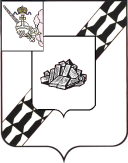 ЗЕМСКОЕ СОБРАНИЕУСТЮЖЕНСКОГО МУНИЦИПАЛЬНОГО РАЙОНАРЕШЕНИЕот 28.02.2019 № 7       г. УстюжнаО внесении изменений в решение Земского Собрания района от 24.09.2015 № 410 	В целях обеспечения реализации полномочий органов местного самоуправления, предусмотренных Жилищным кодексом Российской Федерации, на основании ст. 21 Устава Устюженского муниципального района Земское Собрание Устюженского муниципального района РЕШИЛО:Внести в пункт 2 решения Земского Собрания Устюженского муниципального района от 24.09.2015 № 410 «О разграничении полномочий между органами местного самоуправления района в области жилищных отношений» (с последующими изменениями), следующие изменения:Абзац 17 изложить в следующей редакции: «согласование переустройства и перепланировки помещений в многоквартирном доме;»;Абзац 18 изложить в следующей редакции: «определение порядка получения документа, подтверждающего принятие решения о согласовании или об отказе в согласовании переустройства и (или) перепланировки помещения в многоквартирном доме в соответствии с условиями и порядком переустройства и перепланировки помещений в многоквартирном доме;». Настоящее решение вступает в силу с даты опубликования в информационном бюллетене «Информационный вестник Устюженского муниципального района» и подлежит размещению на официальном сайте Устюженского муниципального района.Глава Устюженского муниципального района                        		                               И.А. Петров